.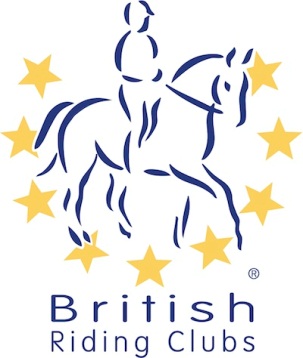 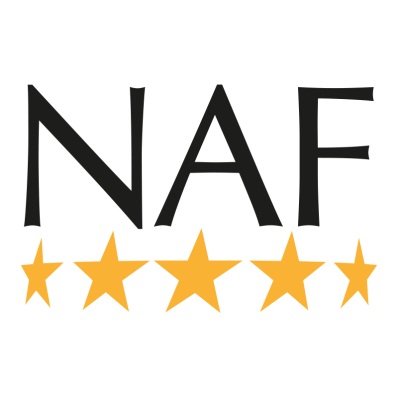 This competition is run under British Riding Club 2019 Rules and is being organised by a sub-committee of Area 14 Liaison Committee. It is important that Teams Managers and competitors are aware of current Rules and eligibility relating to this competition, there are new classes and some eligibility changes for 2019  - check the current BRC Handbook appendix 2 & 3 (p. 94) or online at www.britishrdingclubs.co.ukEntrants to qualifiers must pay a prelim entry to BRC head office of £30 per team, £15 for pairs or £9.50 per individual at least 21 days before the date of this qualifier. Entry forms can be found on the BRC website (see above) for postal entries, or online entries can be made via the BHS bookshop www.britishhorse.com.  Late prelim entries may be accepted at the discretion of the Organiser with a late surcharge of £20 per team and £10 per individual, so long as there are sufficient spaces.  Late entries cannot be guaranteed, therefore cannot be paid for until the Organiser has approved the late entry.If the date of the qualifier is cancelled for any reason, the closing date of prelim entry will remain.  However, if the qualifier is moved more than 21 days later, entries will be re-opened but late entry fees cannot be refunded.  Eligibility will be approved at the original close of prelim entry.All hats must have a visible aqua BRC hat tag in place before they are used in warming up and competing in order to meet current BRC safety standards.  There will be a trained official available on the day to check your hat if it is not tagged.  For up to date hat specifications see the current BRC Handbook.Your horse must have up to date influenza vaccinations in line with Rule G7 in the current BRC Handbook (pp. 19-20).  There is also a checking device on the BRC website, but if you are unsure, please call BRC on 02476 840518.  Due to concerns over a flu epidemic BRC are recommending that horses should have had a booster within 6 months of a qualifier competition. General Enquiries and Volunteers:Mrs Marcia Fenwick  Tel: 01502 711010 / 07979 500884 or mf.geldeston@btinternet.com___________________________________________________________Entries to:Mrs Jill Hillyard, 1 Dovedale, Felixstowe, Suffolk IP11 2PLTel: 01394 286986 / 07855 902759 (before 9 pm please) or jillyhilly@aol.com Entries, including Area-Only team entries (B sections), MUST be submitted on BRC AREA ENTRY FORMS, which can be downloaded at http://www.bhs.org.uk/enjoy-riding/british-riding-clubs/brc-downloads.   Entries may be accepted by email subject to cheque being received by Saturday 25 May 2019.  Please make cheques out to:  British Horse Society Area 14ENTRIES CLOSE Wednesday 29 May 2019   Dressage times will be sent to Team Managers by 5 June and posted on BRC Area 14 Facebook Equestrian photography by Steve Wood of BecclesEvent catering by Jenni Osborne 07876 265165   ClassesTestsEntry FeeEntry Notes1   NAF Magic Junior Dressage      A Team Qualifier     B Area-Only Team Prelim 2 (2016)Prelim 12 (2005)Prelim 13 (2006)Novice 30 (2006)£45 per teamClass 1A entries are automatically entered into Class 2 as Individuals2   NAF Magic Junior DressageIndividual QualifierPrelim 2Prelim 12Prelim 13Novice 30£10 per testRemember to state which test is being ridden on entry form.3  NAF Magic Junior Elementary DressageIndividual QualifierElem 40 (2010)£10 4   NAF Magic Junior Riding Test     A  Team Qualifier    B  Area-Only TeamPrelim 7 (2002)£45 per teamClass 4A entries are automatically entered into Class 5 as individuals5   NAF Magic Junior Riding Test Individual QualifierPrelim 7 (2002)£10 6   NAF Magic Junior Intro DressageIndividual Qualifier    Intro B (2009)£10 7   NAF Magic Senior Intro DressageIndividual Qualifier    Intro B (2009)£10 8   NAF Magic Senior Prelim Dressage    A  Team Qualifier    B  Area-Only TeamPrelim 12 (2002)Prelim 13 (2006)Prelim 14 (2006)Prelim 15 (2008)£45 per teamClass 8A entries are automatically entered into Class 9 as Individuals9   NAF Magic Senior Prelim DressageIndividual QualifierPrelim 12 (2002)Prelim 13 (2006)Prelim 14 (2006)Prelim 15 (2008)£10 per test10  NAF Magic Senior Open Dressage      A  Team Qualifier      B  Area-Only TeamNovice 24 (2010)Novice 34 (2009)Novice 38 (2005)Elem 43    (2006)£45 per teamClass 10A entries are automatically entered into Class 11 as Individuals11  NAF Magic Senior Open DressageIndividual QualifierNovice 24 (2010|)£10 per test11  NAF Magic Senior Open DressageIndividual QualifierNovice 34 (2009)£10 per test11  NAF Magic Senior Open DressageIndividual QualifierNovice 38 (2005)£10 per test11  NAF Magic Senior Open DressageIndividual QualifierElem 43    (2006)£10 per test12  NAF Magic Open Pick a TestMedium/Adv Medium Individual QualifierMedium 61 (2002)£10 per testSeniors and Juniors may compete in one or both tests, in the latter case 2 entry fees should be paid. 12  NAF Magic Open Pick a TestMedium/Adv Medium Individual QualifierAdv Medium 91 (2016)£10 per testSeniors and Juniors may compete in one or both tests, in the latter case 2 entry fees should be paid. 13 NAF Magic Senior Riding Test     A Team Qualifier     B Area-Only TeamPrelim 2 (2016)£45 per team2 riders ride each test, pls indicate on entry form.Class 13A entries are  automatically entered into class 14 as Individuals13 NAF Magic Senior Riding Test     A Team Qualifier     B Area-Only TeamNovice 30 (2006)£45 per team2 riders ride each test, pls indicate on entry form.Class 13A entries are  automatically entered into class 14 as Individuals14 NAF Magic Senior Riding TestIndividual QualifierPrelim 2 (2016)£10 per testRemember to state which test is being ridden on entry form.14 NAF Magic Senior Riding TestIndividual QualifierNovice 30 (2006)£10 per testRemember to state which test is being ridden on entry form.15 NAF Magic Senior Pairs DressageBRC Pairs 5 (2014)£20 per pair16 NAF Magic Junior Pairs DressageBRC Pairs 5 (2014)£20 per pair